附件10深业颐瑞府全景看房二维码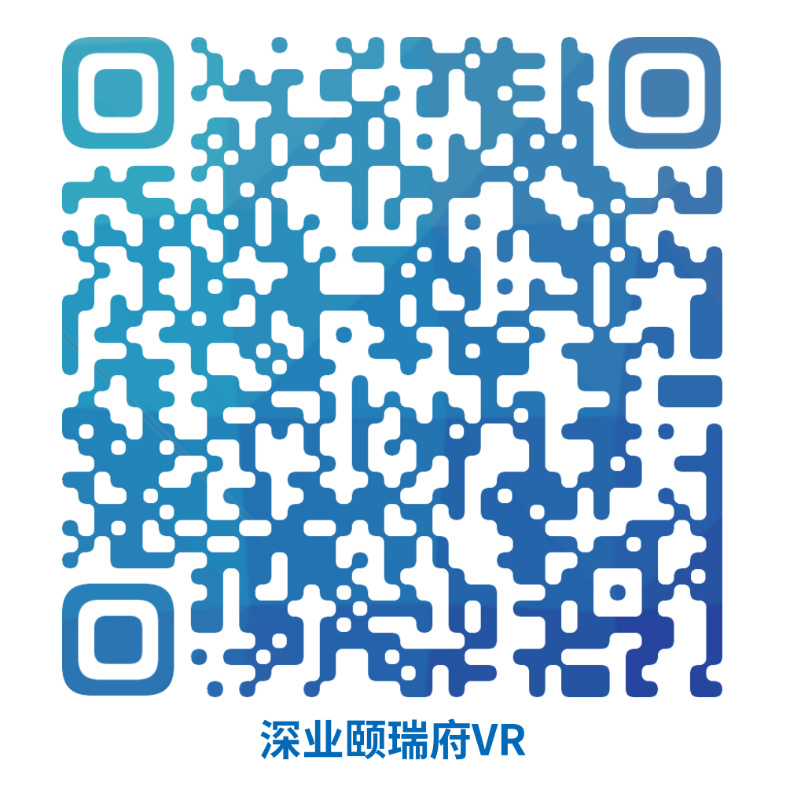 